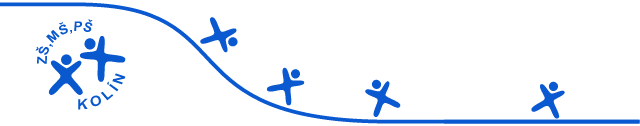 ZAJIŠTĚNÍ PROVOZU ŠKOLY A ŠKOLSKÉHO ZAŘÍZENÍ VE ŠKOLNÍM ROCE 2021/2022 VZHLEDEM KE COVID-19( dle Manuálu MŠMT ze dne 17. 8. 2021)Realizací těchto doporučení škola ve vztahu k onemocnění covid-19 zároveň naplňuje svou povinnost zajistit bezpečnost a ochranu zdraví dětí, žáků a studentů při vzdělávání podle § 29 školského zákona, resp. povinnosti v oblasti bezpečnosti a ochrany zdraví zaměstnanců podle příslušných ustanovení zákoníku práce. ZÁKLADNÍ HYGIENICKÁ PRAVIDLA STANOVENÁ MINISTERSTVEM ZDRAVOTNICTVÍ:Dodržování zásad osobní a provozní hygieny. Škola a školské zařízení zajišťuje v rámci své kompetence např. dezinfekci rukou, úklid prostor, dodržování základních hygienických pravidel, nevpouští do budovy nemocné osoby atp. OBECNÉ INFORMACE A DOPORUČENÍ K PROVOZU ŠKOLYPři zahájení školního roku škola aktualizuje kontakty na všechny účastníky vzdělávacího procesu včetně zákonných zástupců dětí a žáků a zaměstnanců školy (telefonní čísla a e-maily). Škola informuje o stanovených hygienických a protiepidemických pravidlech zaměstnance školy, děti/žáky/studenty a jejich zákonné zástupce –na pracovních poradách, telefonicky, emailem, prostřednictvím školního webu, nástěnkami               u hlavního vchodu a ve sborovně, prostřednictvím žákovských knížek a notýsků.Škola upozorňuje zaměstnance školy a zákonné zástupce dětí a žáků, že osoby              s příznaky infekčního onemocnění nemohou do školy vstoupit. Pohyb zákonných zástupců dětí a žáků a dalších osob uvnitř budovy školy je omezen. Aktivity jiných subjektů budou organizovány tak, aby byl minimalizován kontakt účastníků aktivit realizovaných subjekty s dětmi, žáky a zaměstnanci školy.V případě konkrétních mimořádných situací spojených s onemocněním covid-19 je škola vždy povinna postupovat podle pokynů KHS a dodržovat všechna aktuálně platná mimořádná opatření vyhlášená pro dané území příslušnou KHS nebo plošně MZd. HYGIENICKÁ PRAVIDLA A STANDARD ÚKLIDU U vstupu do budovy školy, v každé učebně/jídelně/oddělení/hygienickém zařízení,       u tělocvičny jsou k dispozici prostředky k dezinfekci rukou v nádobách s dávkovačem. Po vstupu do budovy každý provede dezinfekci rukou a následně dodržuje hygienu rukou po celou dobu svého pobytu ve škole. Škola na nutnost takového postupu opakovaně upozorňuje. Časté větrání učeben a ostatních využívaných prostor školy, a to nejlépe okny – čerstvým vzduchem Zajišťují pedagogičtí a provozní zaměstnanci. Větrání učeben se provádí opakovaně, krátkodobě a intenzivně o přestávce i během vyučovací hodiny. Úklid a dezinfekce hygienických zařízení probíhá vícekrát denně pověřeným pracovníkem.Průběžné větrání šatních prostor zajišťují paní uklízečky. Probíhá zejména před příchodem dětí/žáků/studentů do školy, po zahájení vyučování a po odchodu dětí/žáků  ze školy po skončení vyučování. Vyprazdňování odpadkových košů je prováděno minimálně jednou denně. Denně se provádí důkladný úklid všech místností, ve kterých se děti/žáci a zaměstnanci školy pohybují. Úklid povrchů a ploch se provádí na mokro, případně s použitím dezinfekčního přípravku, koberce se vysávají. Je kladen důraz na dezinfekci (provádět ji podle konkrétních podmínek několikrát denně) povrchů nebo předmětů, které používá větší počet lidí (např. kliky dveří, spínače světla, klávesnice a počítačové myši, baterie u umyvadel, splachovadla, tlačítka u zásobníků mýdel či dezinfekce). Škola zajistí praní prádla při dostatečně vysokých teplotách nad 60 °C a mytí nádobí mycím procesem min. 6O °C.Každá osoba je povinna při vstupu do budovy školy a ve společných prostorech zakrýt dýchací cesty, a to takovým ochranným prostředkem dýchacích cest, který je uveden v aktuálně platném mimořádném opatření MZd.KROKY ŠKOLY V PŘÍPADĚ PODEZŘENÍ NA VÝSKYT NÁKAZY COVID-19Škola má povinnost předcházet vzniku a šíření infekčních nemocí - „oddělí dítěte nebo mladistvého, kteří vykazují známky akutního onemocnění, od ostatních dětí a mladistvých do učebny logopedie a zajistit pro ně dohled zletilé fyzické osoby (§7 odst. 3 zákona o ochraně veřejného zdraví). Škola nemá povinnost aktivně zjišťovat u jednotlivých dětí/žáků/studentů příznaky infekčního onemocnění, ale je vhodné těmto příznakům věnovat zvýšenou míru pozornosti a při jejich zjištění (objevení) je nutné volit tento postup: příznaky jsou patrné již při příchodu dítěte/žáka do školy – dítě/žák není vpuštěn do budovy školy; v případě dítěte či nezletilého žáka za podmínky, že je přítomen jeho zákonný zástupce, příznaky jsou patrné již při příchodu dítěte/žáka do školy a není přítomen zákonný zástupce dítěte či nezletilého žáka – tuto skutečnost oznámit zákonnému zástupci neprodleně a informovat ho o nutnosti bezodkladného vyzvednutí/převzetí/odchodu ze školy; pokud toto není možné, postupuje se podle následujícího bodu, příznaky se vyskytnou, jsou patrné v průběhu přítomnosti dítěte/žáka ve škole; neprodleně dojde k nasazení ochrany dýchacích cest a umístění do předem připravené samostatné místnosti – logopedie a současně informování zákonného zástupce dítěte/nezletilého žáka s ohledem na bezodkladné vyzvednutí dítěte/žáka ze školy; Ve všech uvedených případech škola informuje zákonného zástupce, resp. zletilého žáka nebo studenta o tom, že má telefonicky kontaktovat praktického lékaře, který rozhodne o dalším postupu.V izolaci pobývá osoba až do odchodu ze školy nebo do doby převzetí zákonným zástupcem v případě dítěte/nezletilého žáka. Při péči o nemocného nebo podezřelého z nákazy je nutné použít ochranné osobní pomůcky touto osobou i zaměstnancem školy. Pokud se u zaměstnance školy objeví příznaky infekčního onemocnění (včetně covid-19), školu nebo aktivitu opustí v nejkratším možném čase s použitím roušky a dodržením dalších obecně známých pravidel chování a jednání při podezření na nákazu tímto virem. Dítěti/žákovi (popřípadě zaměstnanci školy) s přetrvávajícími příznaky infekčního onemocnění, které jsou projevem chronického onemocnění, včetně alergického onemocnění (rýma, kašel), je umožněn vstup do školy pouze v případě, prokáže-li, že netrpí infekční nemocí.ZAMĚSTNANCI ŠKOLYPokud bude nařízena karanténa zaměstnanci školy, je možné, aby po domluvě mezi zaměstnavatelem a zaměstnancem (je-li to organizačně a provozně možné) vykonával práci z jiného místa po dobu, kdy bude v karanténě (např. distanční výuka, příprava podkladů k výuce apod.); v tomto případě zaměstnanci přísluší plat (nebo mzda). Pokud k dohodě nedojde, není povinností zaměstnance po dobu karantény práci vykonávat, protože v daném období je z pohledu právních předpisů v obdobné situaci jako v případě nemoci (hmotné zabezpečení zaměstnance: za prvních 14 kalendářních dní náhrada mzdy/platu ve výši 60 % redukovaného průměrného výdělku zaměstnance, od 15. kalendářního dne nemocenská). Pokud je zaměstnanec školy v rizikové skupině, může podle svého uvážení pro svoji ochranu používat roušku či jinou ochranu nosu a úst s vyšším stupněm ochrany nebo respirátor a zachovávat sociální distanci. Osoby vracející se ze zemí s vysokým, velmi vysokým nebo extrémním rizikem nákazy se po vstupu na území ČR řídí aktuálně platným ochranným opatřením MZd ČR.DALŠÍ SOUVISLOSTIŠkolní stravováníDůraz je kladen na mytí rukou (dezinfekci) před odebráním stravy.V rámci možností je vhodné zajistit oddělení skupin.Není umožněn samoobslužný výdej.U jednoho stolu sedí nejvýše 6 strávníků.Do školní jídelny nesmí nemocná osoba.Děti a žáci, kteří se nepodrobí testování a současně se na ně nevztahují žádné z výjimek, jsou povinni při konzumaci stravy dodržovat odstup od ostatních osob nejméně 1,5 m.Praktické vyučováníOrganizace a hygienická pravidla se řídí pravidly provozu na pracovišti, kde je praktické vyučování vykonáváno.Plavecké školyJe doporučeno, aby se ZŠ ve spolupráci s plaveckou školou maximálně snažily zajistit povinnou výuku plavání.Primární prevenceŠkola umožní přítomnost třetích osob za dodržování aktuálně platných hygienických opatření. Umožní i přítomnost pracovníků ŠPZ pro výkon jejich činností ve škole.Úplata za vzdělávání a stravováníPokud je určitému dítěti/žákovi/účastníkovi nařízena karanténa a škola není uzavřena, jedná se o jeho omluvenou nepřítomnost ve škole a úplata se hradí. Pokud na základě rozhodnutí KHS nebo MZd dojde k uzavření školy, platí u škol a školských zařízení veřejných zřizovatelů následující: V mateřských školách stanoví ředitel školy maximální výši úplaty poměrně poníženou podle délky omezení nebo přerušení provozu, je-li délka omezení nebo přerušení provozu více než 5 dnů provozu, a to i v případě, že mateřská škola poskytuje vzdělávání distančním způsobem. Ve školní družině stanoví ředitel školy úplatu poměrně poníženou podle délky omezení nebo přerušení provozu, je-li délka omezení nebo přerušení provozu více než 5 dnů provozu. Screeningové testování ve školách v září 2021Bude zacíleno pouze na děti a žáky.Provede se 1. 9. ( 2. 9.), 6. 9. a 9. 9.Testování nepodstupují děti a žáci, kteří mají 14 dnů po plně dokončeném očkování nebo prodělali onemocnění covid-19 do doby 180 dnů od prvního pozitivního testu nebo předloží negativní Ag ne starší 72 hodin, PCR test ne starší 7 dnů, které jsou provedeny v odběrném místě.Obecné informace ke screeningovému testováníŽák, který testování neabsolvuje, se bude moci účastnit prezenční výuky a dalších aktivit za následujících podmínek:má povinnost nosit ochranu dýchacích cest po celou dobu pobytu ve školenesmí cvičit ve vnitřních prostorechnesmí zpívatpři konzumaci potravin má odstup od ostatních minimálně 1,5 mJe umožněna asistence třetí osobou.Nebude-li žák přítomen ve škole první hodinu, proběhne testování bezprostředně po příchodu do školy. Při účasti ve ŠD lze, aby se žák testovat až před začátkem vyučování. Pravidla pro testování zaměstnancůPovinné testování se týká všech těch zaměstnanců školy, pro které neplatí výjimky.Škola není povinna poskytovat pro své zaměstnance testy.Ve dny testování předloží negativní Ag test ne starší 72 hodin, PCR test ne starší 7 dnů, které jsou provedeny v odběrném místě.Příprava k testování, personální zajištění, proces samoodběru ,nakládání s odpadem z testování, výsledky a následné kroky – budou realizovány dle Manuálu a organizačních možností školy.Další organizační a pedagogické potřeby budou řešeny dle dostupných možností.V Kolíně dne 24. 8. 2021								Mgr. Ladislava Vavrincová								        ředitelka školy